ПланКраткий инвестиционный меморандум…………………………………...2Описание бизнеса, продукта или услуги………………………………….4Описание рынка сбыта……………………………………………………..6Продажи и маркетинг………………………………………………………7    План производства …………………………………………………………8Организационная структура……………………………………………....10Финансовый план……………………………………………………….…12Факторы риска……………………………………………………………...141. Краткий инвестиционный меморандумОтпуск, выходные дни — долгожданное время каждого человека. С обострившейся нестабильной политической и экономической ситуацией в мире, а также с резким повышением курса валют, люди всё чаще рассматривают вариант отдыха в пределах родной страны. И эта тенденция в ближайшие годы будет только расти.Организация Парк-отеля «Aqua Village» (гостиничные номера, большой банкетный зал, кафе, термальный комплекс с бассейном) — возможность построить прибыльный бизнес. Это потребует от вас больших инвестиций, но и дает большие перспективы. Спрос на качественный сервис, позволяющий хорошо провести время с семьей и коллегами и друзьями, отметить свадьбу, юбилей всегда большой. Если Парк-отель имеет круглогодичный цикл работы, как в нашем случае, то сроки окупаемости вполне приемлемые. Также эта ниша имеет неограниченные перспективы развития и расширения. Следует обратить внимание именно на средний класс, и быть нацеленными на предоставление качественных услуг по доступным ценам.Покупая комплекс в Обнинске в районе Кабицыно, вы получаете:1. Здание административно-бытового корпуса общей площадью 925,9 м2:Студия велнеса – 213,2 м2 Тренажеры Kinesis, бассейн с противотоком длиной 12 м. Русская баня Маслова (все преимущества турецкой и русской бани, компактность и практичность финской сауны, прогрев организма человека ИК-излучением в биорезонансном диапазоне длин волн). Фито-бар. Комната отдыха. СПА процедуры.  офисные помещения площадью 215,9 м2. - автосервис для легкового и грузового автотранспорта на 6 пунктов с зоной обслуживания клиентов общей площадью 496,8 м2.2. Двухэтажное кирпичное здание проходной площадью 40,8 м2. На 2-м этаже офисные помещения. 3. Земельный участок площадью 10315 м2. Свободно от застройки 8621м2.4. Создана сеть инженерных коммуникаций, трансформаторная подстанция 160 Квт и другая инфраструктура, способные обеспечить не только существующие, но и дополнительные возможности. 5. Газопровод низкого и среднего давления с правом подключенияОсновные факторы успеха:живописное местоположение;качественный сервис;широкий спектр предоставляемых услуг;приемлемые цены;динамично развивающийся спрос.2. Описание бизнеса, продукта или услугиПарк-отель «Aqua Village» — Термальный комплекс с бассейном на улице, номерной фонд состоящий из 47 номеров, банкетный зал вместимостью до 300 человек. Местоположение Парк-отеля — живописное место с богатым природным ландшафтом вблизи города в парковой зоне.Время работы — круглогодично, ориентация на разнообразную целевую аудиторию.Комплекс состоит из 2 корпусов. Главный корпус (3 этажа) включает в себя административное помещение, хозяйственное помещение (прачечная), банкетный зал (300 посадочных мест), который трансформируется в несколько залов, также можно выделить отдельную зону для конференции, профессиональная кухня, номера для проживания (на 2 и 3 этажах) (от 2-х до 4-х местных) — 140 мест. На один номер «стандарт» приходится 20 кв. м, номер «Люкс» 40 кв. м.Второй корпус состоит из Термального комплекса (спа-центр, термальный бассейн на улице, раздевалки, душевые), административных помещений, кафе. Номер обустроен следующей мебелью и техникой: кровать, шкаф, зеркало, тумбочка, небольшой телевизор, холодильник, настольная лампа, стул, небольшой сан узел с душевой кабиной. Интерьер сделан в уютных теплых тонах. Банкетный зал вместимостью до 300 посадочных мест (максимальная вместимость зала до 600 человек), с панорамными окнами, оборудован профессиональным светом и звуком, системой кондиционирования, имеется гардероб, несколько туалетных комнат (мужские и женские), рассадка за круглые столы от 10 до 15 человек, банкетный текстиль (скатерти, юбки на столы, чехлы на стулья), сцена для проведения мероприятий. Дизайн зала в стиле Лофт-шик.Термальный комплекс включает в себя: парные, соляная сауна, фито бочки, кедровая сауна и турецкий хамам, бассейн с морской водой, фито-бар, два массажных кабинета, две комнаты отдыха, душевые кабинки, туалетные комнаты, две раздевалки, термальный бассейн (275 кв. м) под открытым небом с ландшафтным дизайном, кафе. Прачечная с профессиональным оборудованием (4 стиральные, 4 сушильные машины, 2 катка для глажки белья), для обслуживания гостиницы, термального комплекса и банкетного зала.В процессе развития бизнеса можно достраивать корпусы и расширять вместительность.Для максимизации прибыли следует продумать различные мероприятия и включить список услуг, которые могут быть наиболее актуальны определенному времени года.Дополнительные услуги:организация банкетов (свадьбы, юбилеи, корпоративы) и мероприятий «под ключ»;детские праздники и выпускные;бизнес-мероприятия, тренинги, курсы и семинары;экскурсии;трансфер.3. Описание рынка сбыта С середины 80-х годов ХХ-го века в Европе начал активно развиваться рынок термальных комплексов - особого вида велнес центров, использующих силу воды для оздоровления, релаксации и досуга. В настоящее время, термальный комплекс является обязательным атрибутом европейского города и имеет высокую востребованность у потребителей. Существует даже вид путешествий – по термальным комплексам.
Анализ российского рынка
•    Подробный анализ, осуществленный экспертами проекта, показал,  что классических, в понимании европейского потребителя, термальных, водных комплексов массового посещения, где можно провести время с детьми и с пользой для здоровья в России практически нет. 
•    Одновременно, выявлена высокая востребованность  подобных центров отдыха, оздоровления и релакса на отечественном рынке.
•    Отечественный рынок терм находится в стадии своего зарождения, позволяя планировать получение устойчивых доходов  его участникам.Целевая аудитория имеет очень широкий диапазон: молодежь, дети школьного и дошкольного возраста, люди среднего и пожилого возраста, а также предприятия бизнес-структур. Всех этих людей объединяет активная жизненная позиция. Уровень достатка — средний, средний плюс.Целевая аудитория Парк-отеля включает в себя следующие группы людей: Проведение мероприятий (свадьбы, юбилеи, корпоративы);выпускники учебных заведений;спортивные;студенческие группы;образовательные и бизнес-тренинговые группы;семьи с детьми/без детей;пенсионеры;школьники;Изучив потребности и предпочтения каждой группы, можно предоставлять соответствующие именно данной целевой аудитории услуги. Тем самым обеспечить своему проекту бесперебойный поток дохода в течение всего года.4. Продажи и маркетингОсобое внимание следует обратить именно на маркетинговую политику. Для стабильного роста спроса необходимо постоянно уделять время и средства рекламе. Для этого нужно включить в штат маркетолога-копирайтера. Ниже указаны самые действенные и приемлемые именно к рассматриваемой нише способы продвижения.Сначала нужно создать оригинальный узнаваемый бренд и сайт компании, а также зарегистрироваться в социальных сетях.Самый эффективный канал привлечения — это социальные сети (сарафанное радио). Максимум внимания важно уделить именно сервису и качеству оказываемых услуг. Рынок сейчас динамично развивается и нужно постоянно находиться в курсе всех изменений, чтобы всегда иметь конкурентное преимущество. Радостный клиент — основное условие постоянного развития и масштабирования бизнеса. Плюсом станет, если посетители будут оставлять отзывы, возможно с фотографиями и видео в интернете и социальных сетях.Для постоянных клиентов будет предусмотрена система лояльности. Для нас каждый гость-VIP. Создадим о себе хорошее впечатление, и наши клиенты будут возвращаться к нам снова и снова.Также следует договориться о сотрудничестве с другими компаниями, например, с тренинговыми центрами или фирмами, которые организуют корпоративы, свадебными салонами, учебными заведениями, предприятиями бизнеса. Такое партнерство будет выгодно обеим сторонам.5. План производства Ключевая цель — открытие Термального комплекса с номерным фондом, банкетным залом. Максимизация прибыли.Проект масштабный и на его открытие потребуется от 4 до 8 месяцев.Календарный план открытия Основные параметры выбора местоположения Парк-отеля:удалённость от города (от 10 минут до 2 часов езды на личном или общественном транспорте);площадь земельного участка: 1-2 га;удобства подъезда, наличие парковки;наличие коммуникаций, энергетические мощности.Возможность достраивать корпусы и расширять вместительность.Для строительства Парк-отеля потребуется провести тестовые геологические исследования грунта и заказать архитектурный проект. Участок необходимо согласовать с администрацией района/города и получить разрешение на строительство. Перечень документов на застройку:топографический план земельного участка,заключение о технических условиях на подключение объекта к сетям инженерно-технического обеспечения,документы для постановки на кадастровый учет.В зависимости от региона, местных постановлений и особенностей площади, приобретаемой под парк-отель, список необходимых документов может сильно изменяться.Оформление документов.Оформление юридического лица — ООО или ИП.Регистрация в налоговых органах. (ОКВЭД: Код — 92, «Деятельность по организации отдыха и развлечений»)Выбор системы налогообложения.Документы о регистрации кассового аппарата в налоговой инспекции.Заключение договора покупки.Документы, подтверждающие соответствие требованиям санитарной, технической, пожарной, экологической безопасности.Договоры на оказание услуг сторонними организациями. Сюда входят коммунальные услуги, инкассация, техническое обслуживание, ЧОП.Проведение строительных и ремонтных работ. На строительство уйдет основная часть инвестиций, поэтому к вопросу поиска подрядных организаций следует подойти очень серьезно. Обратиться к проверенным компаниям с опытом работы и проектами с положительными отзывами. А так же осуществлять постоянный контроль процесса строительства, контролируя сроки выполнения работ, внося коррективы и вовремя отвечая на вопросы, возникающие во время работы. Осуществить ввод эксплуатации по намеченному графику.Строительство Парк-отеля.Самым оптимальным вариантом будет достроить два этажа над боксами. Общая площадь помещений будет около 2000 кв. м.Из них порядка 1000 кв. м на номерной фонд; 430 кв. м-термальный комплекс; 275кв. м бассейн на открытой территории; 350 кв. м. на банкетный зал; 40 кв. м административное помещение; хозяйственные помещения (кухня, прачечная) -150 кв. м.Установка мебели и оборудования.Для обустройства помещений используем материалы, мебель и оборудование от надежных производителей основываясь на анализе рынка, сочетание цены и качества.6. Организационная структура Для полноценного функционирования Парк-отеля Вам потребуется нанять около 41 человека в собственный штат.Список обслуживающего персонала:Директор (1 человек) - Контроль управления коммерческой деятельностью предприятия. Управляющий (1 человек). осуществление управления коммерческой деятельностью предприятия, снижение расходов, увеличение чистой прибыли, контроль за стандартами сервиса.Менеджер по продажам (2 человека). Поиск и привлечение новых клиентов, увеличение продаж, поддержание взаимоотношений с наработанной клиентурой.Бухгалтер (2 человека). Полное ведение бухгалтерского, налогового в единственном лице. Формирование налоговой отчетности и бухгалтерской отчетности; Расчет заработной платы. Калькуляция блюд. Формирование отчетности в ПФ РФ и ФСС;Маркетолог-копирайтер (1 человек) Основные функции -изучение рыночного спроса, развитие сайта, продвижение предприятия на рынке сбыта, в социальных сетях.Администратор (6 человек). Основные его функции — встречать, размещать, сопровождать клиентов и решать их насущные и возникающие проблемы. А так же встреча, регистрация и расчетно-кассовое обслуживание посетителей термального комплекса.Повар-универсал (6 человек). Приготовление блюд, соблюдение стандартов и санитарных норм.Инструктор-спасатель (2 человека). Контроль соблюдения правил пребывания и техники безопасности на территории термального комплекса.Дежурный медработник-лаборант (2 человека) - оказание первой медицинской помощи, обслуживании и поддержании в рабочем состоянии оборудования термального комплекса.Инженер-электрик (1 человек). Обеспечение бесперебойного функционирования систем энергоснабжения, вентиляции и кондиционирования воздуха, исправности средств пожаротушения.Сантехник (1 человек). Обеспечение бесперебойной работы функционирования систем водоснабжения, устранения неполадок в работе трубопроводов системы отопления, водостоков, канализации и водоснабжения;Горничная (3 человека). Для создания благоприятной атмосферы важно, чтобы в помещениях было чисто и убрано.Уборщица (6 человек). Для создания благоприятной атмосферы важно, чтобы в помещениях было чисто и убрано.Мойщица (2 человека). Мойка посуды и поддержание чистоты в кафе.Разнорабочий (2 человека). Так как территория Парк-отеля достаточно большая, нужно будет постоянно осуществлять мелкий хозяйственный ремонт, уборка территории и т.п.Персонал на аутсорсинге (банкетный персонал)К персоналу предъявляются следующие требования:наличие опыта работы;профессионализм;активность;дисциплинированность;честность;ответственность;стрессоустойчивость;наличие медицинской книжки.Все работники штата будут получать фиксированную заработную плату.Фонд оплаты труда, руб. – Приложение №17. Финансовый план Сумма первоначальных инвестиций составляет 93 050 000 рублей.Точка безубыточности достигается на 3 месяц работы.Срок окупаемости составляет от 20 месяцев.Средняя чистая ежемесячная прибыль 4 913 779 рублей.Рентабельность продаж 57%.Инвестиционные затраты на открытие данного бизнеса составляют 93 050 000 руб. См. Приложение 2, таблица 2.1Основные расходы идут на строительство и покупку мебели и оборудования. Распишем эти статьи более подробно.См. Приложение 2, таблица 2.2Основная статья доходов плана продаж составляется исходя из посещаемости термального комплекса, номерного фонда и аренды банкетного зала. По прогнозам в первые 5 месяцев работы заполняемость будет постепенно увеличиваться и уже к лету достигнет своих нормальных значений. Посещение термального комплекса 400 руб./час (средняя цена на посетителя)Аренда номера при вселении до 3х человек 3000 рублей.Аренда Банкетного (конференц) зала 50 000 руб./сутки. С ростом популярности эта цифра будет возрастать стремительными темпами.Банкетное меню средний чек 2000 руб. Банкет до 300 человек. Фуршет до 500 человек. Таким образом базовый сценарий является реалистичным, и проект обладает резервом увеличения объемов продаж в случае удачного вхождения на рынок.План продаж 1-ого года реализации проекта, руб.См. Приложение 3, таблица 3.1План продаж 2-ого года реализации проекта, руб.См. Приложение 3, таблица 3.2В ежемесячные затраты входят как постоянные, так и переменные издержки (прямые расходы), зависящие от объемов продаж.В таблице представлены усредненные ежемесячные издержки.См. Приложение 4, таблица 4.1​​​​​​​Переменные издержки 1-ого года реализации проекта, руб.См. Приложение 4, таблица 4.2Переменные издержки 2-ого года реализации проекта, руб.См. Приложение 4, таблица 4.3Финансовый результат за первые 2 года деятельности представлен в следующих таблицах. Средняя чистая прибыль за первые 2 года работы составляет 4 913 779 руб.Финансовый результат 1-ого года реализации проекта, руб.См. Приложение 5, таблица 5.1Финансовый результат 2-ого года реализации проекта, руб.См. Приложение 5, таблица 5.28. Факторы рискаОткрытие Парк-отеля сопровождается множеством нюансов, часть из которых невозможно предугадать и предотвратить. Поэтому перед тем как приступить к делу, нужно хорошо обдумать все плюсы и минусы. Обратить внимание на основные риски, с которыми можем столкнуться во время осуществления деятельности. Риск аварий и неполадок в сфере коммунального хозяйства.Требуется постоянно держать в штате квалифицированный персонал для обслуживания и эксплуатации парк-отеля чтобы вовремя справиться с аварийными ситуациями. А также всегда иметь номера телефонов служб, которые способны справиться с более крупными происшествиями.Риск повреждения или утраты имущества.В данном деле это один из самых распространенных рисков. Для его минимизации следует предусмотреть штрафные санкции для клиентов, а также иметь резервный фонд для своевременного восстановления.Риск потери репутации.Обращать внимание на отзывы и жалобы гостей. Быстро разрешать конфликтные ситуации. Своевременное реагирование на возникающие ситуации обеспечит стабильное развитие и устойчивое положение на рынке.Этап/длительность исполнения, мес.1 мес.2 мес.3 мес.4 мес.5 мес.6 мес.Оформление документовСтроительные и ремонтные работыПокупка и установка мебели и оборудованияЗапуск рекламной кампании Найм персоналаОбучение персонала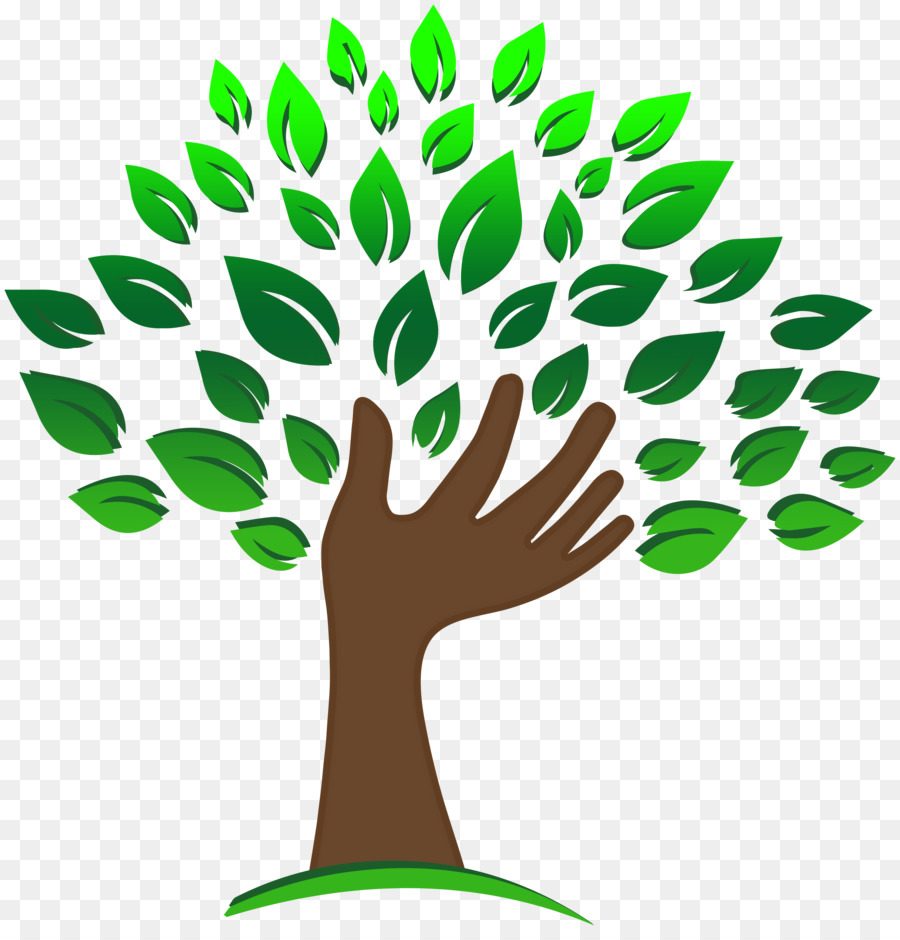 